                                               Bawdsey Primary Science                            Explore    Courage    Equality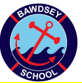                                              Year 2 Uses of Everyday Materials                           Resilience     Caring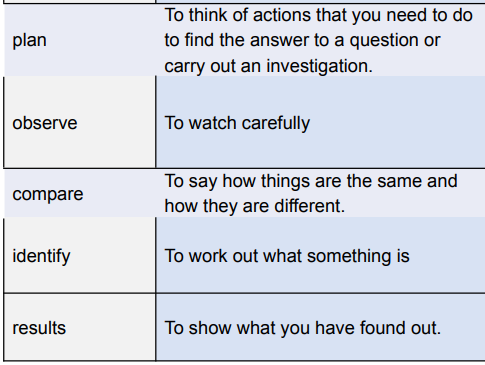 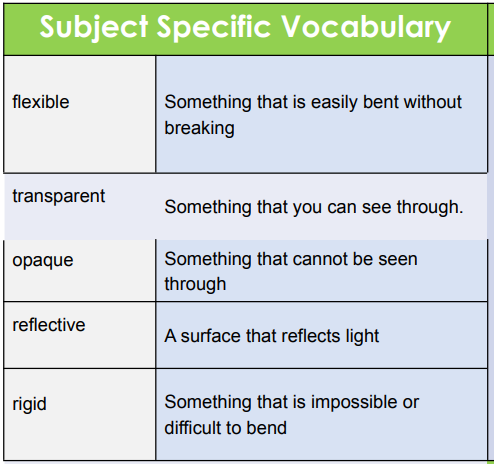 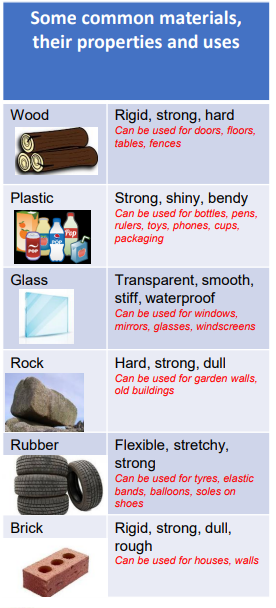 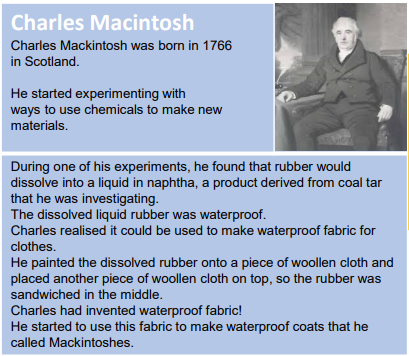 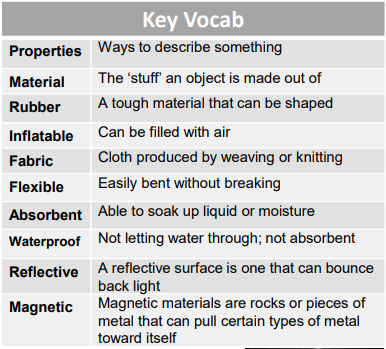 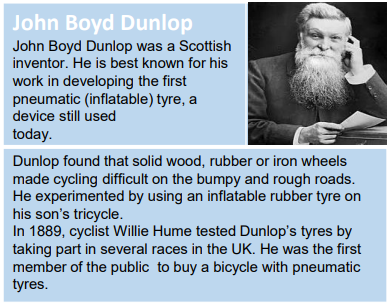 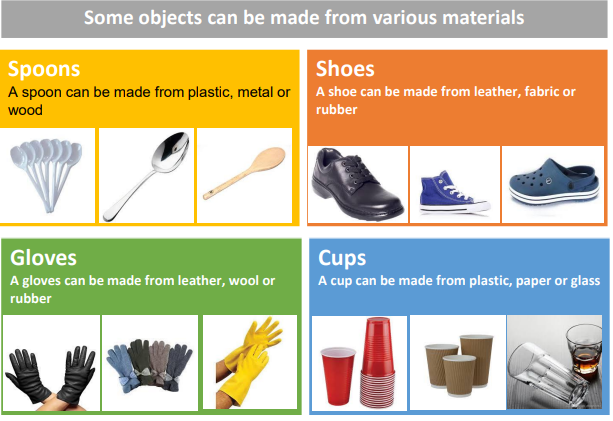 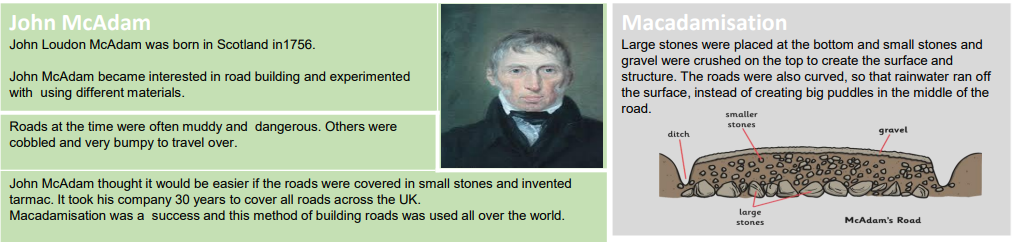 